ПРОЕКТ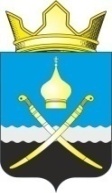 Российская ФедерацияРостовская область, Тацинский районМуниципальное образование «Михайловское сельское поселение»Администрация Михайловского сельского поселения__________________________________________________________________ПОСТАНОВЛЕНИЕ00 мая 2023 года                                       № 000                                  х. МихайловО создании комиссии по проведениюинвентаризации заглубленныхпомещений и сооружений подземногопространства для укрытия населения Михайловского сельского поселенияВ целях защиты прав и интересов граждан,в соответствии с Федеральным законом от 12.02.1998 № 28-ФЗ «О гражданской обороне», Методическими рекомендациями по проведению комплексной инвентаризации заглубленных и других помещений подземного пространства для укрытия населенияот 07.08.2014 №2-4-87-18-35, утвержденными Министерством Российской Федерации по делам гражданской обороны, чрезвычайных ситуаций и ликвидации последствий стихийных бедствий, руководствуясь Уставом муниципального образования «Михайловское сельское поселение»,ПОСТАНОВЛЯЮ:1. Создать комиссию по проведению инвентаризации заглубленных помещений и сооружений подземного пространства для укрытия населения Михайловского сельского поселения.2. Утвердить состав комиссии по проведению инвентаризации заглубленных помещений и сооружений подземного пространства для укрытия населения Михайловского сельского поселения, согласно приложению №1.3.Утвердить Положение о комиссии по обследованию состояния заглубленных (подвальных) помещений организаций, хозяйствующих субъектов и многоквартирных домов на территории Михайловского сельского поселения для использования под временное укрытие населения, согласно  приложению № 2.4. Утвердить Акт осмотра подвальных помещений для использования под временное укрытие населения согласно приложению №3.         5.Специалисту по вопросам ГО и ЧС Администрации Михайловского сельского поселения Кугатовой Д.А. в срок до 20.05.2023 сформировать реестр многоквартирных домов, имеющих подвальные помещения, сформировать перечень организаций,осуществляющих управление многоквартирными домами, и перечень хозяйствующих субъектов, эксплуатирующих заглубленные помещения и другие сооружения подземного пространства.6. Комиссии: - на основании поступивших документов в срок до 25.05.2023 составить график проведения обследования; - выездом на место определить возможность приспособления к укрытию каждого заглубленного помещения; - по каждому обследованному помещению составить отдельный акт, согласно приложению № 3.- в срок до 30.05.2023 провести инвентаризацию заглубленных помещений и сооружений подземного пространства для укрытия населения на территории Михайловского сельского поселения в соответствии Методическими рекомендациями по укрытию населения в защитных сооружениях гражданской обороны, заглубленных и других помещениях подземного пространства (утвержденными МЧС России в 2022 году).  	   7. Настоящее постановление вступает в силу со дня его подписания.    8. Контроль за выполнением настоящего постановления оставляю за собойГлава АдминистрацииМихайловского сельского поселения                                        Л.С. Присяжнюк                               Приложение №1к постановлению Администрации Михайловскогосельского поселения от 00.05.2023 № 00СОСТАВ Комиссии по проведению инвентаризации заглубленных помещений и сооружений подземного пространства для укрытия населения Михайловского сельского поселенияПриложение №2 к постановлению Администрации Михайловскогосельского поселения от 00.05.2023 № 00ПОЛОЖЕНИЕО комиссии по проведению инвентаризации заглубленных помещений и сооружений подземного пространства для укрытия населения Михайловского сельского поселения1. Общие положения1.1. Комиссия по проведению инвентаризации заглубленных (подвальных) помещений организаций, хозяйствующих субъектов и многоквартирных домов на территории Михайловского сельского поселения для использования под временное укрытие населения (далее – Комиссия) создана в целях оценки состояния заглубленных (подвальных) помещений, существующих зданий для укрытия населения при военных конфликтах или вследствие этих конфликтов.1.2. Комиссия в своей деятельности руководствуется Методическими рекомендациями по укрытию населения в защитных сооружениях гражданской обороны, заглубленных и других помещениях подземного пространства МЧС России (утвержденными в 2022 году, письмо ГУ МЧС России по Ростовской области от 14.10.2022 №МЭДО/3632).2. Функции и задачи комиссии2.1. Функцией Комиссии является определение состояния, заглубленных и других помещений подземного пространства, в том числе подвалов и цокольных этажей многоквартирных жилых домов, их пригодности для укрытия населения.2.2. Доведение результатов осмотра (проверок) заглубленных помещений подземного пространства с указанием выявленных недостатков до ответственных должностных лиц, на балансе в обслуживании или в управлении которых, находятся данные заглубленные и другие помещения подземного пространства.2.3. Контроль устранения недостатков, выявленных в ходе проведения проверок.3. Организация деятельности комиссии3.1. Работа комиссии осуществляется в соответствие с разработанным секретарем комиссии и утвержденным председателем комиссии графиком обследования заглубленных (подвальных) помещений. 3.2.Председатель комиссии организует работу комиссии.3.3. Секретарь комиссии информирует членов комиссии о дате, времени и адресе обследуемого объекта.3.4. По результатам обследования комиссия составляет акт о состоянии заглубленного (подвального) помещения.3.5.. Подписанные акты предоставляются в МКУ «Управление по делам гражданской обороны и чрезвычайным ситуациям Тацинского района».          3.6. Обследование проводится в присутствии всех членов комиссии.4. Полномочия комиссии 4.1. Комиссия при проведении обследования заглубленных (подвальных) помещений обеспечивает полноту и точность внесения результатов осмотра в утвержденную настоящим Постановлением приложение №3, правильность и своевременностьоформления материалов инвентаризации. 4.2. По результатам обследования комиссия подготавливает предложения по дооснащению подвальных помещений под укрытия в соответствие требований методических рекомендаций.5. Права комиссии5.1. Комиссия имеет право требовать от управляющих компаний многоквартирных домов на территории Михайловского сельского поселения и собственников хозяйствующих субъектов, эксплуатирующих заглубленные помещения и другие сооружения подземного пространства создания условий, обеспечивающих полную и точную проверку заглубленных (подвальных) помещений.6. Ответственность комиссии6.1. Комиссия несет ответственность:	- за полноту и точность внесения сведений об обследуемых объектах;	- за правильность расчетов доукомплектования заглубленных (подвальных) помещений под укрытие;	- за сокрытие выявленных нарушений;	- за правильность и своевременность оформления результатов обследования.Приложение №3к постановлению Администрации Михайловского сельского поселения от 00.05.2023 № 00АКТ №_______осмотра подвального помещения для использования подвременное укрытие населения«____» _________ 202_ г.	                                                   с. _____________Комиссия в составе: Глава администрации _________ поселения Ф.И.О._______________;Специалист администрации ___________ поселения по вопросам ЖКХФ.И.О._______________;Руководитель или представитель организации (учреждение), ТСЖ или представители управляющих компаний МКД на балансе которого находится подвальное помещение для использования под временное укрытие населения (учреждение)____________Ф.И.О. _______________;произвела осмотр подвального (заглубленного) помещения (сооружения) жилого многоквартирного дома, расположенного по адресу:____________________________________________________________ __________________________________________________________________, приспосабливаемого для временного укрытия населения.Основными исходными данными при оценке помещения принималось то, что оно предназначено для защиты от фугасного и осколочного действия обычных средств поражения, поражения обломками строительных конструкций, а также от обрушения конструкций вышерасположенных этажей здания.В результате осмотра установлено следующее:1. Площадь заглубленного помещения - _________________кв. м.;2. Высота потолков заглубленного помещения -____________ м.;3. Ориентировочная вместимость помещения - ____________чел.;4. Круглосуточное открытие всех ходов обеспечено (да нет)_______;5. Возможность установки указателей обеспечена (да, нет) ________;6. Помещение от лишнего имущества, материалов, легковоспламеняющихся жидкостей (средств, веществ) освобождено (да/нет)______;7. В помещении скамейки (лавки, стулья, табуреты, нары) и другое необходимое оборудование и имущество, предоставляемое ОМСУ, установлено (да/нет)______;8. Наличие и исправность в помещении инженерных сетей:вентиляция (имеется/не имеется, исправна) ________________;отопление (имеется/не имеется, исправно) ________________;водоснабжение (имеется/не имеемся, исправно)	___________:электроснабжение (имеется/не имеется, исправно) ________________;отключающие устройства (имеются/не имеются, исправны) ________________;9. Сохранность предоставленных ОМСУ запасов питьевой воды обеспечена (да/нет)______;ВЫВОД: заглубленное помещение для использования в качестве временного укрытия населения  ___________________________(пригодно, непригодно)Подписи:Ф.И.О. _______________;Ф.И.О. _______________;Ф.И.О. _______________;Присяжнюк Лариса Сергеевна- глава Администрации Михайловского сельского поселения,председатель комиссииЧлены комиссии:Шикалова Наталья Семёновна- ведущий специалист Администрации Михайловского сельского поселенияПлешакова Наталья Васильевна- ведущий специалист Администрации Михайловского сельского поселенияСекретарь комиссии:Кугатова Дарья Алексеевна- специалист по вопросам ГО и ЧС Администрации  Михайловского сельского поселения